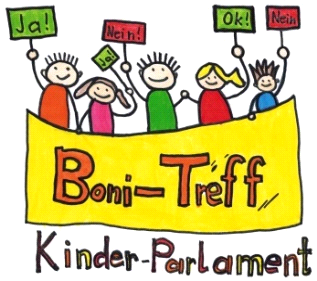 Protokoll des Boni-Treffs Datum:  03.02.2020Zeit: 9.55 - 10.45 UhrTOP 1: BegrüßungFrau Kees-Schuto begrüßte alle anwesenden Mitglieder zur ersten Sitzung des Boni-Treffs im neuen Jahr.TOP 2: Wir stellen euch den Briefkasten im Eingangsbereich vor.Ein Briefkasten für den Boni-Treff wurde in der letzten Woche im Foyer aufgehängt. Dort können die Kinder alle Ideen, Anregungen und Beschwerden, die den Boni-Treff betreffen, eingereicht werden, um anschließend in den Boni-Treff-Sitzungen mit aufgenommen zu werden. Frau Düsenberg ermunterte alle Schülerparlamentsmitglieder, alle Kinder über den Briefkasten und dessen Funktion zu informieren.TOP 3: An welchen Stellen muss sich das Lernen und Zusammenleben in            der Grundschule Bonifatius noch verbessern?            Wir stellen einen Beschwerdekatalog zusammen.Folgende Wünsche und Kritikpunkte trugen die Schüler zusammen:Themenbereich Computer:- Computer sind in einigen Klasse nicht angeschlossen oder werden nur selten genutzt- mehr Computerplätze- ComputerraumThemenbereich Rhythmisierung des Schulalltages:- längere Frühstückspausen- längere Hofpausen- längere Sportstunden- mehr VorlesestundenThemenbereich Soziales Lernen- eindeutige Regeln zum Thema "Fußball spielen auf dem Schulhof"- Pausenregeln sollen für alle verbindlich sein- konsequente Einhaltung der Klassen- und Schulregeln, um Störungen und  Streitigkeiten zu vermeiden- Verhaltenstraining für störende Schüler- Viertklässler sollen den Eingang benutzen, der für sie vorgesehen istThemenbereich Schulleben- Projektwochen- Spielzeug in den Nebenräumen- häufiger Sponsorenläufe zur Finanzierung von Anschaffungen- mehr Ausflüge- verbesserte Ausstattung des Spielhauses z.B. Twister- Tanz-AG- Turn-AG- Ausweitung des Geländes, das während der OGS-Zeit genutzt werden darfThemenbereich Umgestaltung des Schulgebäudes und des Schulgeländes- Toberaum mit einem Schaumstoffbad- Spielzimmer mit verschiedenen Ecken- Schulgarten- Schultiere- Rutsche- Raum zum Verkleiden- Forscherlabor- Entspannungsecke- Technikraum mit Legotechnik- BoxraumFrau Kees-Schuto bedankte sich bei allen Beteiligten für Mitarbeit und schloss die Sitzung des Boni-Treffs.Paderborn, den 03.02.2020                           Susanne BergTOP 4: Wir geben euch einen Überblick über den aktuellen Stand der Planungen des Schuljubiläums. Aus zeitlichen Gründen wurde dieser Punkt auf die nächste Sitzung verschoben.